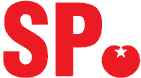 ZOETERMEER						Zoetermeer, 22 januari 2022SCHRIFTELIJKE VRAGENOp 21 januari 2022 stond in het Algemeen Dagblad dat de gemeente Dordrecht een proef met eigen schuldhulp heeft uitgevoerd. Het ging hier om een project met eigen, gemeentelijke bewindvoerders voor mensen met schulden. Dit proefproject blijkt achteraf succesvoller dan gedacht omdat deelnemers goedkoper en sneller uit de financiële problemen zijn dan bij commerciële partijen.De SP heeft de volgende vragen aan het college van B&WIs het college bekend met dit artikel in het Algemeen Dagblad van 21 januari 2022?Is het geen goed idee naar aanleiding van deze proef in Dordrecht met het gemeentebestuur van Dordrecht in contact te treden of de in- en uitvoering van dit project voor herhaling vatbaar is in andere gemeenten in Nederland waaronder Zoetermeer?Kan het college ons mededelen, na overleg met de gemeente Dordrecht, of een dergelijk project ook in onze gemeente een kans van slagen heeft?Graag zouden wij ook door het college worden geïnformeerd in hoeverre ook in onze gemeente sprake is van malafide bewindvoerders (cowboys) zoals in het artikel wordt genoemd die bij het oplossen van problemen de schuldenaar zolang mogelijk onder bewind houden om geld te verdienen?
Namens de SP-fractie,Ivan Beij